    ΣΥΜΒΑΣΗ ΟΡΓΑΝΩΜΕΝΟΥ ΤΑΞΙΔΙΟΥ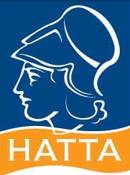 [Μεταξύ Διοργανωτή- Πελάτη]Στην Πάτρα σήμερα, …….…/…......…/201…..., μεταξύ αφ’ ενός του Γραφείου Γενικού Τουρισμού «ΜΑRI TRAVEL – ΜΑΡΙΑ ΚΟΥΡΜΠΑΝΑ» (Διοργανωτής) με έδρα την Πάτρα, Αγίου Ανδρέου 55-57, 26221, τηλ. 2610223384, fax. 2610223394, email: info@maritravel.gr, με αριθμό ειδικού σήματος ΕΟΤ: 04-14-Ε-61-00293-0-1, αριθμό μέλους ΗΑΤΤΑ: 2000,  υπεύθυνο Γραφείου την κυρία Κουρμπανά Μαρία, και αφ’ ετέρου τ………………………............................................................ (Πελάτης), με διέυθυνση κατοικίας ………………………………….…………………………………………………………….., τηλ…………………...................... (για λογαριασμό και των μελών της οικογένειάς του/των συνταξιδιωτών που καλύπτονται οικονομικά από αυτόν), συμφωνήθηκαν και έγιναν αμοιβαία αποδεκτά τα ακόλουθα:  Ο Διοργανωτής διοργανώνει το παρακάτω περιγραφόμενο ταξίδι και έχει την ευθύνη της εκτέλεσής του και ο Πελάτης αποδέχεται να συμμετάσχει σ’ αυτό, βάσει των ακόλουθων όρων, των Γενικών Όρων Συμμετοχής σε Οργανωμένο Ταξίδι του Διοργανωτή και του προγράμματος του συγκεκριμένου οργανωμένου ταξιδιού, τα οποία συνιστούν αναπόσπαστο τμήμα της σύμβασης αυτής. Για οτιδήποτε αφορά το συγκεκριμένο οργανωμένο ταξίδι και δεν αναφέρεται στην παρούσα σύμβαση, τα μέρη παραπέμπουν ρητά  στο πρόγραμμα του ταξιδιού.Σε περίπτωση που κάποιο στοιχείο του προγράμματος του ταξιδιού χρειαστεί να μεταβληθεί μετά την υπογραφή της σύμβασης, η μεταβολή αυτή θα κοινοποιηθεί άμεσα στον Πελάτη και θα περιληφθεί σε τροποποιητική πράξη της σύμβασης, την οποία θα συνυπογράψουν τα μέρη. Ταξίδι                 :       ……………………………………………………Διάρκεια            :       …………………………………………………….Αναχώρηση       :       ……………………………………………………..Επιστροφή         :       ……………………………………………………..                                                                                 ΕΝΗΛΙΚΟΙ:  ……....       ΠΑΙΔΙΑ:  ..............ΟΝΟΜΑΤΕΠΩΝΥΜΟ ΣΥΜΜΕΤΕΧΟΝΤΟΣ:  ....................................................................................  ΣΥΝΟΔΕΥΟΝΤΑ ΜΕΛΗ:  1.  ..................................................................................................................                                                2.  ..................................................................................................................                                                3.  ..................................................................................................................Πτήσεις - ΞενοδοχείαΟι αναλυτικές πληροφορίες για τις πτήσεις και τα ξενοδοχεία σας περιλαμβάνονται στο συνημμένο πρόγραμμα του ταξιδιού σας. ΤΡΑΠΕΖΙΚΟΙ ΛΟΓΑΡΙΑΣΜΟΙ MARI TRAVELALPHA BANK: GR7901406530653002101085597   Δικαιούχος: ΚΟΥΡΜΠΑΝΑ ΜΑΡΙΑΠΕΙΡΑΙΩΣ:        GR6301725040005504057189475   Δικαιούχος: ΚΟΥΡΜΠΑΝΑΣ ΔΗΜΗΤΡΙΟΣΕΘΝΙΚΗ:           GR0801102250000022566000349   Δικαιούχος: ΚΟΥΡΜΠΑΝΑΣ ΔΗΜΗΤΡΙΟΣΑΣΦΑΛΕΙΑ ΔΙΟΡΓΑΝΩΤΗ (σύμφωνα με τα άρθρα 5 και 7 του Π.Δ. 339/1996):  Αρ. Ασφ. Συμβολαίου:  70005017Στοιχεία Ασφαλιστικής Εταιρείας:  ΙΝΤΕΡΑΜΕΡΙΚΑΝ BOΗΘΕΙΑΣ Α.Ε.Γ.Α.                                                         ΑΓΙΟΥ ΚΩΝΣΤΑΝΤΙΝΟΥ 57, ΜΑΡΟΥΣΙ                                                         Τ. 2109461111 – Φ. 2109461008Σε περίπτωση που ο Πελάτης δεν τηρήσει το χρονοδιάγραμμα πληρωμών του οργανωμένου ταξιδιού, ο Διοργανωτής δικαιούται να ακυρώσει τη συμμετοχή του στο οργανωμένο ταξίδι, ενώ ο Πελάτης εξακολουθεί να έχει την υποχρέωση καταβολής των προβλεπόμενων ακυρωτικών. Ο πελάτης αποδέχεται την χρήση των Προσωπικών του Δεδομένων (Στοιχεία Διαβατηρίου / Διεύθυνση / Αριθμό τηλεφώνου / διεύθυνση ηλεκτρονικού ταχυδρομείου) από τον Διοργανωτή για τις ανάγκες του συγκεκριμένου ταξιδιού που περιγράφεται στη Σύμβαση και μόνο, έως και την επιστροφή του και εφόσον δεν συντρέχει σοβαρός λόγος για περαιτέρω χρήση (π.χ. Ασφαλιστική Κάλυψη). Μετά την ολοκλήρωση του ταξιδιού, ο Διοργανωτής θα διαγράψει τα εν λόγω προσωπικά δεδομένα από τα αρχεία του. Τόπος / Ημερομηνία .........................................................................................                                                                           ........................................Ο ΔΙΟΡΓΑΝΩΤΗΣ                                                                                           Ο ΠΕΛΑΤΗΣ  Συνημμένα:Παράρτημα 1:  Γενικοί Όροι Συμμετοχής σε οργανωμένο ταξίδι του Διοργανωτή.Παράρτημα 2:  Πρόγραμμα του συγκεκριμένου οργανωμένου ταξιδιού.ΕΙΔΙΚΕΣ ΣΥΜΦΩΝΗΜΕΝΕΣ ΣΥΜΠΛΗΡΩΜΑΤΙΚΕΣ ΥΠΗΡΕΣΙΕΣ:........................................................................................................................................................................................................................................................................................................................................................................................................................................................................................................................ΠΛΗΡΩΜΗ (Τα ποσά είναι κατ’ άτομο):ΤΙΜΗ ΤΑΞΙΔΙΟΥ  ΣΕ:                           Μονόκλινο             Δίκλινο                                                                               …………..           …………..           .................................................ΤΙΜΗ ΓΙΑ ΒΡΕΦΗ 0-2 ΕΤΩΝ:  ………….…..ΤΙΜΗ ΓΙΑ ΠΑΙΔΙΑ 2-10 ΕΤΩΝ:  …………….ΕΠΙΠΛΕΟΝ ΧΡΕΩΣΕΙΣ:ΠΡΟΑΙΡΕΤΙΚΕΣ ΑΣΦΑΛΙΣΕΙΣ : ΝΑΙ    ΟΧΙ         ΑΞΙΑ ΑΣΦΑΛΙΣΗΣ:  ......................       
ΑΣΦΑΛΙΣΤΙΚΗ ΕΤΑΙΡΕΙΑ:  INTERAMERICAN     ΑΡ. ΑΣΦ. ΣΥΜΒΟΛΑΙΟΥ:   70005017ΑΣΦΑΛΙΣΤΙΚΕΣ ΚΑΛΥΨΕΙΣ:  ΑΣΦΑΛΕΙΑ ΠΡΟΣΩΠΙΚΟΥ ΑΤΥΧΗΜΑΤΟΣ ΣΥΜΠΕΡΙΛΑΜΒΑΝΕΤΑΙ* Επισυνάπτεται ενημερωτικό σημείωμα γα τους ασφαλιζόμενους κινδύνους και το ποσό κάλυψης.ΕΠΙΒΑΡΥΝΣΕΙΣ (τέλη-φόροι, φόροι αεροδρομίων, επίναυλοι καυσίμων κλπ):  -ΤΙΜΗ ΤΑΞΙΔΙΟΥ: Ενήλικες  ....... (αριθμός ατόμων)  x  .................  (τιμή)  =  ....................                                Παιδιά    .......            »              x  ................     »     =  ..................                                Βρέφη:   .......            »              x  ................     »     =  ..................                                                                                     ΣΥΝΟΛΙΚΗ ΟΦΕΙΛΗ:  ......................ΠΡΟΚΑΤΑΒΟΛΗ: ………..     Καταβλητέα μέχρι: ………………….                      ΧΡΟΝΟΔΙΑΓΡΑΜΜΑ ΑΠΟΠΛΗΡΩΜΗΣ: ΕΞΟΦΛΗΣΗ ΕΩΣ ……………… ΤΡΟΠΟΣ ΠΛΗΡΩΜΗΣ:  Κατάθεση σε Τραπεζικό Λογαριασμό/Μετρητά/Πιστωτική Κάρτα